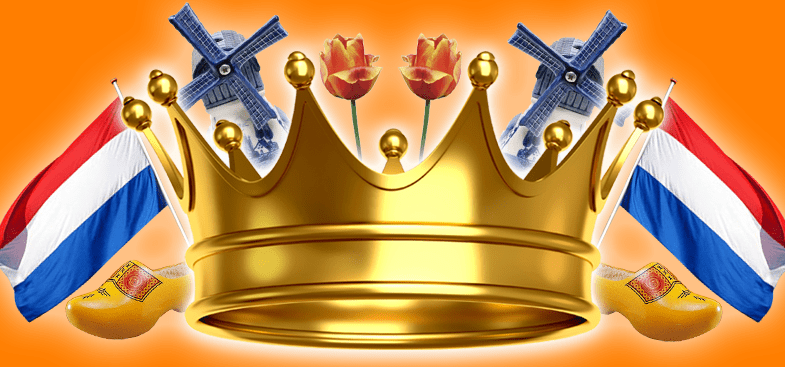 Koningsdag 2019     €12,50 per persoonSchnitzel Maxima ‘’la milanesa’’   Tomatensaus, ham, kaas, oregano							Of 				    Schnitzel Willem Alexander			Ham, kaas, courgette, aubergine, wortel, paprika, ui en champignonsOf Kip piri piri    Kipdijfilet met groentenOfRode mulfiletOfGevulde Portobello gevuld met groenten, roomkaas, geitenkaas en honing